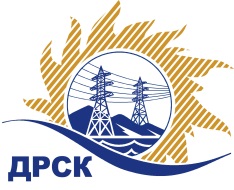 Акционерное Общество«Дальневосточная распределительная сетевая  компания»Протокол № 405/УКС -ВПЗаседания закупочной комиссии по запросу котировок в электронной форме «Мероприятия по строительству и реконструкции электрических сетей до 10 кВ для технологического присоединения потребителей (в том числе ПИР) на территории филиала «Приморские ЭС» (Хасанский район, с. Андреевка, п. Перевозное, п. Безверхово, пгт. Славянка)», закупка 11924.СПОСОБ И ПРЕДМЕТ ЗАКУПКИ: запрос котировок в электронной форме «Мероприятия по строительству и реконструкции электрических сетей до 10 кВ для технологического присоединения потребителей (в том числе ПИР) на территории филиала «Приморские ЭС» (Хасанский район, с. Андреевка, п. Перевозное, п. Безверхово, пгт. Славянка)», закупка 11924КОЛИЧЕСТВО ПОДАННЫХ ЗАЯВОК НА УЧАСТИЕ В ЗАКУПКЕ: 4 (четыре) заявки.КОЛИЧЕСТВО ОТКЛОНЕННЫХ ЗАЯВОК: 0 (ноль) заявок.ВОПРОСЫ, ВЫНОСИМЫЕ НА РАССМОТРЕНИЕ ЗАКУПОЧНОЙ КОМИССИИ: Об утверждении цен поступивших заявок УчастниковО признании заявок соответствующими условиям Документации о закупкеО ранжировке заявокО выборе победителя закупки.РЕШИЛИ:ВОПРОС № 1 «Об утверждении цен поступивших заявок Участников»Признать объем полученной информации достаточным для принятия решения.Принять к рассмотрению заявки следующих участников.ВОПРОС № 2 «О признании заявок соответствующими условиям Документации о закупке»       Признать заявки:соответствующими условиям Документации о закупке и принять их к дальнейшему рассмотрению.ВОПРОС № 3 «О ранжировке заявок»Утвердить ранжировку заявок:ВОПРОС № 4 «О выборе победителя закупки»Признать Победителем закупки Участника, занявшего 1 (первое) место в ранжировке по степени предпочтительности для Заказчика: ООО «ТЕХЦЕНТР» (ИНН/КПП 2539057716/253901001 ОГРН 1032502131056) с ценой заявки не более 1 879 000,000 руб. без учета НДС. Срок выполнения работ: с момента заключения договора до 20.07.2019 г. Условия оплаты: Заказчик производит оплату выполненных работ в течение 30 (тридцати) календарных дней с даты подписания актов выполненных работ, на основании выставленных Подрядчиком счетов. Окончательный расчет, за исключением обеспечительного платежа, если это предусмотрено условиями договора, Заказчик обязан произвести в течение 30 (тридцати) календарных дней с даты подписания Заказчиком акта приёмки законченного строительством объекта, по форме КС-11, утвержденной постановлением Госкомстата России от 30.10.1997 г. №71а, на основании выставленного Подрядчиком счета. Гарантийные обязательства: Гарантии качества на все конструктивные элементы и работы, предусмотренные в Техническом задании и выполняемые Подрядчиком на объекте, в том числе на используемые строительные конструкции, материалы и оборудование должны составлять 36 месяцев с момента подписания акта сдачи-приемки выполненных работ по настоящему договору в полном объеме.Инициатору договора обеспечить подписание договора с Победителем не ранее чем через 10 (десять) календарных дней и не позднее 20 (двадцати) календарных дней после официального размещения итогового протокола по результатам закупки.Победителю закупки в срок не позднее 3 (трех) рабочих дней с даты официального размещения итогового протокола по результатам закупки обеспечить направление по адресу, указанному в Документации о закупке, информацию о цепочке собственников, включая бенефициаров (в том числе конечных), по форме и с приложением подтверждающих документов согласно Документации о закупке.Исп. Ирдуганова И.Н.(4162)397-147г. Благовещенск «27»  05 .      2019 г.№31907748948№п/пДата и время внесения изменений в заявкуНаименование Участника закупкиЦена заявки на участие в закупке, руб. без НДС23.04.2019 08:59ООО «Уссурэлектромонтаж» 
ИНН/КПП 2511038625/251101001 
ОГРН 10225008668382 050 000,0023.04.2019 02:22ООО «Дальэнергострой» 
ИНН/КПП 2508071647/250801001 
ОГРН 10525017156612 100 000,0022.04.2019 10:52ООО «Востокэнергосервис»
ИНН/КПП 2536299964/253601001 
ОГРН 11625360978661 900 000,004.23.04.2019 06:08ООО  «ТЕХЦЕНТР» 
ИНН/КПП 2539057716/253901001 
ОГРН 10325021310561 879 000,00№п/пДата и время внесения изменений в заявкуНаименование Участника закупкиЦена заявки на участие в закупке, руб. без НДС23.04.2019 08:59ООО «Уссурэлектромонтаж» 
ИНН/КПП 2511038625/251101001 
ОГРН 10225008668382 050 000,0023.04.2019 02:22ООО «Дальэнергострой» 
ИНН/КПП 2508071647/250801001 
ОГРН 10525017156612 100 000,0022.04.2019 10:52ООО «Востокэнергосервис»
ИНН/КПП 2536299964/253601001 
ОГРН 11625360978661 900 000,004.23.04.2019 06:08ООО  «ТЕХЦЕНТР» 
ИНН/КПП 2539057716/253901001 
ОГРН 10325021310561 879 000,00№Наименование, адрес и ИНН Участника и/или его идентификационный номерНаличие «желательных условий» в Протоколе разногласий по проекту Договора1ООО «Уссурэлектромонтаж» (ИНН/КПП 2511038625/251101001 ОГРН 1022500866838)нет разногласий2ООО «Дальэнергострой» (ИНН/КПП 2508071647/250801001 ОГРН 1052501715661)нет разногласий3ООО «Востокэнергосервис» (ИНН/КПП 2536299964/253601001 ОГРН 1162536097866)нет разногласий4ООО  «ТЕХЦЕНТР» (ИНН/КПП 2539057716/253901001 
ОГРН 1032502131056)нет разногласийМесто в ранжировкеДата и время регистрации заявкиНаименование, адрес и ИНН Участника и/или его идентификационный номерЦена заявки, руб. без НДСВозможность применения приоритета в соответствии с 925-ПП1 место23.04.2019 06:08ООО  «ТЕХЦЕНТР» 
ИНН/КПП 2539057716/253901001 
ОГРН 10325021310561 879 000,00нет2 место22.04.2019 10:52ООО «Востокэнергосервис»
ИНН/КПП 2536299964/253601001 
ОГРН 11625360978661 900 000,00нет3 место23.04.2019 08:59ООО «Уссурэлектромонтаж» 
ИНН/КПП 2511038625/251101001 
ОГРН 10225008668382 050 000,00нет4 место23.04.2019 02:22ООО «Дальэнергострой» 
ИНН/КПП 2508071647/250801001 
ОГРН 10525017156612 100 000,00нет	Секретарь комиссии ______________________М.Г. Елисеева